Muster-Explosionsschutz-Dokument  nach § 6 (9)  und Anhang I Nummer 1 der GefahrstoffverordnungMuster-Explosionsschutz-Dokument  nach § 6 (9)  und Anhang I Nummer 1 der GefahrstoffverordnungMuster-Explosionsschutz-Dokument  nach § 6 (9)  und Anhang I Nummer 1 der GefahrstoffverordnungMuster-Explosionsschutz-Dokument  nach § 6 (9)  und Anhang I Nummer 1 der GefahrstoffverordnungMuster-Explosionsschutz-Dokument  nach § 6 (9)  und Anhang I Nummer 1 der GefahrstoffverordnungMuster-Explosionsschutz-Dokument  nach § 6 (9)  und Anhang I Nummer 1 der GefahrstoffverordnungMuster-Explosionsschutz-Dokument  nach § 6 (9)  und Anhang I Nummer 1 der GefahrstoffverordnungMuster-Explosionsschutz-Dokument  nach § 6 (9)  und Anhang I Nummer 1 der GefahrstoffverordnungMuster-Explosionsschutz-Dokument  nach § 6 (9)  und Anhang I Nummer 1 der GefahrstoffverordnungMuster-Explosionsschutz-Dokument  nach § 6 (9)  und Anhang I Nummer 1 der GefahrstoffverordnungMuster-Explosionsschutz-Dokument  nach § 6 (9)  und Anhang I Nummer 1 der GefahrstoffverordnungAnlage: ortsveränderliche Flüssiggasflaschenanlage              (z. B. zur Versorgung eines Küchenherdes)Anlage: ortsveränderliche Flüssiggasflaschenanlage              (z. B. zur Versorgung eines Küchenherdes)Anlage: ortsveränderliche Flüssiggasflaschenanlage              (z. B. zur Versorgung eines Küchenherdes)Anlage: ortsveränderliche Flüssiggasflaschenanlage              (z. B. zur Versorgung eines Küchenherdes)Anlage: ortsveränderliche Flüssiggasflaschenanlage              (z. B. zur Versorgung eines Küchenherdes)Anlage: ortsveränderliche Flüssiggasflaschenanlage              (z. B. zur Versorgung eines Küchenherdes)Anlage: ortsveränderliche Flüssiggasflaschenanlage              (z. B. zur Versorgung eines Küchenherdes)Anlage: ortsveränderliche Flüssiggasflaschenanlage              (z. B. zur Versorgung eines Küchenherdes)Notfall-Telefon: Notfall-Telefon: 112bestehend aus- Versorgungsanlage: max. 8 Flüssiggasflaschen mit jeweils 33 kg Füllgewicht, Aufstellung im   Freien, Hochdruck-Schlauchleitungen (max. 0,4 m lang), Rohrleitungen, Umschaltventil und- Verbrauchsanlage: zweistufiges Druckregelgerät (S2SR) bzw. Druckregelgeräte mit Überdruck-  Sicherheitsabsperreinrichtung (OPSO) und Überdruck-Abblaseventil (PRV), Rohrleitungen,   Gasströmungswächter, Schnellschlussventil mit thermischer Absperreinrichtung, Herd, Regelknöpfe;   Aufstellung Herd im Raum über Erdgleiche, min. Raumvolumen 50 m³ bestehend aus- Versorgungsanlage: max. 8 Flüssiggasflaschen mit jeweils 33 kg Füllgewicht, Aufstellung im   Freien, Hochdruck-Schlauchleitungen (max. 0,4 m lang), Rohrleitungen, Umschaltventil und- Verbrauchsanlage: zweistufiges Druckregelgerät (S2SR) bzw. Druckregelgeräte mit Überdruck-  Sicherheitsabsperreinrichtung (OPSO) und Überdruck-Abblaseventil (PRV), Rohrleitungen,   Gasströmungswächter, Schnellschlussventil mit thermischer Absperreinrichtung, Herd, Regelknöpfe;   Aufstellung Herd im Raum über Erdgleiche, min. Raumvolumen 50 m³ bestehend aus- Versorgungsanlage: max. 8 Flüssiggasflaschen mit jeweils 33 kg Füllgewicht, Aufstellung im   Freien, Hochdruck-Schlauchleitungen (max. 0,4 m lang), Rohrleitungen, Umschaltventil und- Verbrauchsanlage: zweistufiges Druckregelgerät (S2SR) bzw. Druckregelgeräte mit Überdruck-  Sicherheitsabsperreinrichtung (OPSO) und Überdruck-Abblaseventil (PRV), Rohrleitungen,   Gasströmungswächter, Schnellschlussventil mit thermischer Absperreinrichtung, Herd, Regelknöpfe;   Aufstellung Herd im Raum über Erdgleiche, min. Raumvolumen 50 m³ bestehend aus- Versorgungsanlage: max. 8 Flüssiggasflaschen mit jeweils 33 kg Füllgewicht, Aufstellung im   Freien, Hochdruck-Schlauchleitungen (max. 0,4 m lang), Rohrleitungen, Umschaltventil und- Verbrauchsanlage: zweistufiges Druckregelgerät (S2SR) bzw. Druckregelgeräte mit Überdruck-  Sicherheitsabsperreinrichtung (OPSO) und Überdruck-Abblaseventil (PRV), Rohrleitungen,   Gasströmungswächter, Schnellschlussventil mit thermischer Absperreinrichtung, Herd, Regelknöpfe;   Aufstellung Herd im Raum über Erdgleiche, min. Raumvolumen 50 m³ bestehend aus- Versorgungsanlage: max. 8 Flüssiggasflaschen mit jeweils 33 kg Füllgewicht, Aufstellung im   Freien, Hochdruck-Schlauchleitungen (max. 0,4 m lang), Rohrleitungen, Umschaltventil und- Verbrauchsanlage: zweistufiges Druckregelgerät (S2SR) bzw. Druckregelgeräte mit Überdruck-  Sicherheitsabsperreinrichtung (OPSO) und Überdruck-Abblaseventil (PRV), Rohrleitungen,   Gasströmungswächter, Schnellschlussventil mit thermischer Absperreinrichtung, Herd, Regelknöpfe;   Aufstellung Herd im Raum über Erdgleiche, min. Raumvolumen 50 m³ bestehend aus- Versorgungsanlage: max. 8 Flüssiggasflaschen mit jeweils 33 kg Füllgewicht, Aufstellung im   Freien, Hochdruck-Schlauchleitungen (max. 0,4 m lang), Rohrleitungen, Umschaltventil und- Verbrauchsanlage: zweistufiges Druckregelgerät (S2SR) bzw. Druckregelgeräte mit Überdruck-  Sicherheitsabsperreinrichtung (OPSO) und Überdruck-Abblaseventil (PRV), Rohrleitungen,   Gasströmungswächter, Schnellschlussventil mit thermischer Absperreinrichtung, Herd, Regelknöpfe;   Aufstellung Herd im Raum über Erdgleiche, min. Raumvolumen 50 m³ bestehend aus- Versorgungsanlage: max. 8 Flüssiggasflaschen mit jeweils 33 kg Füllgewicht, Aufstellung im   Freien, Hochdruck-Schlauchleitungen (max. 0,4 m lang), Rohrleitungen, Umschaltventil und- Verbrauchsanlage: zweistufiges Druckregelgerät (S2SR) bzw. Druckregelgeräte mit Überdruck-  Sicherheitsabsperreinrichtung (OPSO) und Überdruck-Abblaseventil (PRV), Rohrleitungen,   Gasströmungswächter, Schnellschlussventil mit thermischer Absperreinrichtung, Herd, Regelknöpfe;   Aufstellung Herd im Raum über Erdgleiche, min. Raumvolumen 50 m³ bestehend aus- Versorgungsanlage: max. 8 Flüssiggasflaschen mit jeweils 33 kg Füllgewicht, Aufstellung im   Freien, Hochdruck-Schlauchleitungen (max. 0,4 m lang), Rohrleitungen, Umschaltventil und- Verbrauchsanlage: zweistufiges Druckregelgerät (S2SR) bzw. Druckregelgeräte mit Überdruck-  Sicherheitsabsperreinrichtung (OPSO) und Überdruck-Abblaseventil (PRV), Rohrleitungen,   Gasströmungswächter, Schnellschlussventil mit thermischer Absperreinrichtung, Herd, Regelknöpfe;   Aufstellung Herd im Raum über Erdgleiche, min. Raumvolumen 50 m³ bestehend aus- Versorgungsanlage: max. 8 Flüssiggasflaschen mit jeweils 33 kg Füllgewicht, Aufstellung im   Freien, Hochdruck-Schlauchleitungen (max. 0,4 m lang), Rohrleitungen, Umschaltventil und- Verbrauchsanlage: zweistufiges Druckregelgerät (S2SR) bzw. Druckregelgeräte mit Überdruck-  Sicherheitsabsperreinrichtung (OPSO) und Überdruck-Abblaseventil (PRV), Rohrleitungen,   Gasströmungswächter, Schnellschlussventil mit thermischer Absperreinrichtung, Herd, Regelknöpfe;   Aufstellung Herd im Raum über Erdgleiche, min. Raumvolumen 50 m³ bestehend aus- Versorgungsanlage: max. 8 Flüssiggasflaschen mit jeweils 33 kg Füllgewicht, Aufstellung im   Freien, Hochdruck-Schlauchleitungen (max. 0,4 m lang), Rohrleitungen, Umschaltventil und- Verbrauchsanlage: zweistufiges Druckregelgerät (S2SR) bzw. Druckregelgeräte mit Überdruck-  Sicherheitsabsperreinrichtung (OPSO) und Überdruck-Abblaseventil (PRV), Rohrleitungen,   Gasströmungswächter, Schnellschlussventil mit thermischer Absperreinrichtung, Herd, Regelknöpfe;   Aufstellung Herd im Raum über Erdgleiche, min. Raumvolumen 50 m³ bestehend aus- Versorgungsanlage: max. 8 Flüssiggasflaschen mit jeweils 33 kg Füllgewicht, Aufstellung im   Freien, Hochdruck-Schlauchleitungen (max. 0,4 m lang), Rohrleitungen, Umschaltventil und- Verbrauchsanlage: zweistufiges Druckregelgerät (S2SR) bzw. Druckregelgeräte mit Überdruck-  Sicherheitsabsperreinrichtung (OPSO) und Überdruck-Abblaseventil (PRV), Rohrleitungen,   Gasströmungswächter, Schnellschlussventil mit thermischer Absperreinrichtung, Herd, Regelknöpfe;   Aufstellung Herd im Raum über Erdgleiche, min. Raumvolumen 50 m³ VerfahrensbeschreibungVerfahrensbeschreibungVerfahrensbeschreibungVerfahrensbeschreibungVerfahrensbeschreibungVerfahrensbeschreibungVerfahrensbeschreibungVerfahrensbeschreibungVerfahrensbeschreibungVerfahrensbeschreibungVerfahrensbeschreibungDie zum Entleeren angeschlossenen Flüssiggasflaschen stehen aufrecht. Dadurch kommt Flüssiggas gasförmig, also im Verbrennungszustand, per Leitung zum Gasgerät und wird in Wärme umgesetzt. Das Druckregelgerät regelt den unkontrollierten Gasdruck in der Flüssiggasflasche auf den erforderlichen Arbeitsdruck von 50 mbar herab. Sicherheitseinrichtung gegen unzulässig hohen Druckanstieg sowie Absperreinrichtung im Brandfall sind vorhanden. Die Zündsicherungen an den Gasgeräten sind funktionsfähig. Ausreichende Raumlüftung im Arbeitsraum ist gewährleistet.Die zum Entleeren angeschlossenen Flüssiggasflaschen stehen aufrecht. Dadurch kommt Flüssiggas gasförmig, also im Verbrennungszustand, per Leitung zum Gasgerät und wird in Wärme umgesetzt. Das Druckregelgerät regelt den unkontrollierten Gasdruck in der Flüssiggasflasche auf den erforderlichen Arbeitsdruck von 50 mbar herab. Sicherheitseinrichtung gegen unzulässig hohen Druckanstieg sowie Absperreinrichtung im Brandfall sind vorhanden. Die Zündsicherungen an den Gasgeräten sind funktionsfähig. Ausreichende Raumlüftung im Arbeitsraum ist gewährleistet.Die zum Entleeren angeschlossenen Flüssiggasflaschen stehen aufrecht. Dadurch kommt Flüssiggas gasförmig, also im Verbrennungszustand, per Leitung zum Gasgerät und wird in Wärme umgesetzt. Das Druckregelgerät regelt den unkontrollierten Gasdruck in der Flüssiggasflasche auf den erforderlichen Arbeitsdruck von 50 mbar herab. Sicherheitseinrichtung gegen unzulässig hohen Druckanstieg sowie Absperreinrichtung im Brandfall sind vorhanden. Die Zündsicherungen an den Gasgeräten sind funktionsfähig. Ausreichende Raumlüftung im Arbeitsraum ist gewährleistet.Die zum Entleeren angeschlossenen Flüssiggasflaschen stehen aufrecht. Dadurch kommt Flüssiggas gasförmig, also im Verbrennungszustand, per Leitung zum Gasgerät und wird in Wärme umgesetzt. Das Druckregelgerät regelt den unkontrollierten Gasdruck in der Flüssiggasflasche auf den erforderlichen Arbeitsdruck von 50 mbar herab. Sicherheitseinrichtung gegen unzulässig hohen Druckanstieg sowie Absperreinrichtung im Brandfall sind vorhanden. Die Zündsicherungen an den Gasgeräten sind funktionsfähig. Ausreichende Raumlüftung im Arbeitsraum ist gewährleistet.Die zum Entleeren angeschlossenen Flüssiggasflaschen stehen aufrecht. Dadurch kommt Flüssiggas gasförmig, also im Verbrennungszustand, per Leitung zum Gasgerät und wird in Wärme umgesetzt. Das Druckregelgerät regelt den unkontrollierten Gasdruck in der Flüssiggasflasche auf den erforderlichen Arbeitsdruck von 50 mbar herab. Sicherheitseinrichtung gegen unzulässig hohen Druckanstieg sowie Absperreinrichtung im Brandfall sind vorhanden. Die Zündsicherungen an den Gasgeräten sind funktionsfähig. Ausreichende Raumlüftung im Arbeitsraum ist gewährleistet.Die zum Entleeren angeschlossenen Flüssiggasflaschen stehen aufrecht. Dadurch kommt Flüssiggas gasförmig, also im Verbrennungszustand, per Leitung zum Gasgerät und wird in Wärme umgesetzt. Das Druckregelgerät regelt den unkontrollierten Gasdruck in der Flüssiggasflasche auf den erforderlichen Arbeitsdruck von 50 mbar herab. Sicherheitseinrichtung gegen unzulässig hohen Druckanstieg sowie Absperreinrichtung im Brandfall sind vorhanden. Die Zündsicherungen an den Gasgeräten sind funktionsfähig. Ausreichende Raumlüftung im Arbeitsraum ist gewährleistet.Die zum Entleeren angeschlossenen Flüssiggasflaschen stehen aufrecht. Dadurch kommt Flüssiggas gasförmig, also im Verbrennungszustand, per Leitung zum Gasgerät und wird in Wärme umgesetzt. Das Druckregelgerät regelt den unkontrollierten Gasdruck in der Flüssiggasflasche auf den erforderlichen Arbeitsdruck von 50 mbar herab. Sicherheitseinrichtung gegen unzulässig hohen Druckanstieg sowie Absperreinrichtung im Brandfall sind vorhanden. Die Zündsicherungen an den Gasgeräten sind funktionsfähig. Ausreichende Raumlüftung im Arbeitsraum ist gewährleistet.Die zum Entleeren angeschlossenen Flüssiggasflaschen stehen aufrecht. Dadurch kommt Flüssiggas gasförmig, also im Verbrennungszustand, per Leitung zum Gasgerät und wird in Wärme umgesetzt. Das Druckregelgerät regelt den unkontrollierten Gasdruck in der Flüssiggasflasche auf den erforderlichen Arbeitsdruck von 50 mbar herab. Sicherheitseinrichtung gegen unzulässig hohen Druckanstieg sowie Absperreinrichtung im Brandfall sind vorhanden. Die Zündsicherungen an den Gasgeräten sind funktionsfähig. Ausreichende Raumlüftung im Arbeitsraum ist gewährleistet.Die zum Entleeren angeschlossenen Flüssiggasflaschen stehen aufrecht. Dadurch kommt Flüssiggas gasförmig, also im Verbrennungszustand, per Leitung zum Gasgerät und wird in Wärme umgesetzt. Das Druckregelgerät regelt den unkontrollierten Gasdruck in der Flüssiggasflasche auf den erforderlichen Arbeitsdruck von 50 mbar herab. Sicherheitseinrichtung gegen unzulässig hohen Druckanstieg sowie Absperreinrichtung im Brandfall sind vorhanden. Die Zündsicherungen an den Gasgeräten sind funktionsfähig. Ausreichende Raumlüftung im Arbeitsraum ist gewährleistet.Die zum Entleeren angeschlossenen Flüssiggasflaschen stehen aufrecht. Dadurch kommt Flüssiggas gasförmig, also im Verbrennungszustand, per Leitung zum Gasgerät und wird in Wärme umgesetzt. Das Druckregelgerät regelt den unkontrollierten Gasdruck in der Flüssiggasflasche auf den erforderlichen Arbeitsdruck von 50 mbar herab. Sicherheitseinrichtung gegen unzulässig hohen Druckanstieg sowie Absperreinrichtung im Brandfall sind vorhanden. Die Zündsicherungen an den Gasgeräten sind funktionsfähig. Ausreichende Raumlüftung im Arbeitsraum ist gewährleistet.Die zum Entleeren angeschlossenen Flüssiggasflaschen stehen aufrecht. Dadurch kommt Flüssiggas gasförmig, also im Verbrennungszustand, per Leitung zum Gasgerät und wird in Wärme umgesetzt. Das Druckregelgerät regelt den unkontrollierten Gasdruck in der Flüssiggasflasche auf den erforderlichen Arbeitsdruck von 50 mbar herab. Sicherheitseinrichtung gegen unzulässig hohen Druckanstieg sowie Absperreinrichtung im Brandfall sind vorhanden. Die Zündsicherungen an den Gasgeräten sind funktionsfähig. Ausreichende Raumlüftung im Arbeitsraum ist gewährleistet.sicherheitstechnische Kenndatensicherheitstechnische Kenndatensicherheitstechnische Kenndatensicherheitstechnische Kenndatensicherheitstechnische Kenndatensicherheitstechnische Kenndatensicherheitstechnische Kenndatensicherheitstechnische Kenndatensicherheitstechnische Kenndatensicherheitstechnische Kenndatensicherheitstechnische KenndatenFlüssiggas(Propan):Flüssiggas(Propan):extrem entzündbar 
schwerer als LuftZündtemperatur:510 °C510 °C510 °Cuntere/obere Ex-Grenze: 
Dampfdruck (bei 20 °C):Explosionsgruppe:untere/obere Ex-Grenze: 
Dampfdruck (bei 20 °C):Explosionsgruppe:2,1 - 9,5 Vol.-%8,3 barIIA2,1 - 9,5 Vol.-%8,3 barIIA2,1 - 9,5 Vol.-%8,3 barIIAErmittlung der ExplosionsgefährdungErmittlung der ExplosionsgefährdungErmittlung der ExplosionsgefährdungErmittlung der ExplosionsgefährdungErmittlung der ExplosionsgefährdungErmittlung der ExplosionsgefährdungErmittlung der ExplosionsgefährdungErmittlung der ExplosionsgefährdungErmittlung der ExplosionsgefährdungErmittlung der ExplosionsgefährdungErmittlung der ExplosionsgefährdungBeim Flaschenwechsel kann jedoch betriebsbedingt Gas austreten. Insbesondere das sich ab den geschlossenen Flaschenabsperrventilen (links- oder rechtsseitige) bis zum Umschaltventil befindliche Gas. Es können deutlich mehr als 10 Liter explosionsfähige Atmosphäre (→ Gas-/Luftgemisch) - also gefährliche explosionsfähige Atmosphäre - unter atmosphärischem Druck freigesetzt werden. Beim Flaschenwechsel kann jedoch betriebsbedingt Gas austreten. Insbesondere das sich ab den geschlossenen Flaschenabsperrventilen (links- oder rechtsseitige) bis zum Umschaltventil befindliche Gas. Es können deutlich mehr als 10 Liter explosionsfähige Atmosphäre (→ Gas-/Luftgemisch) - also gefährliche explosionsfähige Atmosphäre - unter atmosphärischem Druck freigesetzt werden. Beim Flaschenwechsel kann jedoch betriebsbedingt Gas austreten. Insbesondere das sich ab den geschlossenen Flaschenabsperrventilen (links- oder rechtsseitige) bis zum Umschaltventil befindliche Gas. Es können deutlich mehr als 10 Liter explosionsfähige Atmosphäre (→ Gas-/Luftgemisch) - also gefährliche explosionsfähige Atmosphäre - unter atmosphärischem Druck freigesetzt werden. Beim Flaschenwechsel kann jedoch betriebsbedingt Gas austreten. Insbesondere das sich ab den geschlossenen Flaschenabsperrventilen (links- oder rechtsseitige) bis zum Umschaltventil befindliche Gas. Es können deutlich mehr als 10 Liter explosionsfähige Atmosphäre (→ Gas-/Luftgemisch) - also gefährliche explosionsfähige Atmosphäre - unter atmosphärischem Druck freigesetzt werden. Beim Flaschenwechsel kann jedoch betriebsbedingt Gas austreten. Insbesondere das sich ab den geschlossenen Flaschenabsperrventilen (links- oder rechtsseitige) bis zum Umschaltventil befindliche Gas. Es können deutlich mehr als 10 Liter explosionsfähige Atmosphäre (→ Gas-/Luftgemisch) - also gefährliche explosionsfähige Atmosphäre - unter atmosphärischem Druck freigesetzt werden. Beim Flaschenwechsel kann jedoch betriebsbedingt Gas austreten. Insbesondere das sich ab den geschlossenen Flaschenabsperrventilen (links- oder rechtsseitige) bis zum Umschaltventil befindliche Gas. Es können deutlich mehr als 10 Liter explosionsfähige Atmosphäre (→ Gas-/Luftgemisch) - also gefährliche explosionsfähige Atmosphäre - unter atmosphärischem Druck freigesetzt werden. Beim Flaschenwechsel kann jedoch betriebsbedingt Gas austreten. Insbesondere das sich ab den geschlossenen Flaschenabsperrventilen (links- oder rechtsseitige) bis zum Umschaltventil befindliche Gas. Es können deutlich mehr als 10 Liter explosionsfähige Atmosphäre (→ Gas-/Luftgemisch) - also gefährliche explosionsfähige Atmosphäre - unter atmosphärischem Druck freigesetzt werden. Beim Flaschenwechsel kann jedoch betriebsbedingt Gas austreten. Insbesondere das sich ab den geschlossenen Flaschenabsperrventilen (links- oder rechtsseitige) bis zum Umschaltventil befindliche Gas. Es können deutlich mehr als 10 Liter explosionsfähige Atmosphäre (→ Gas-/Luftgemisch) - also gefährliche explosionsfähige Atmosphäre - unter atmosphärischem Druck freigesetzt werden. Beim Flaschenwechsel kann jedoch betriebsbedingt Gas austreten. Insbesondere das sich ab den geschlossenen Flaschenabsperrventilen (links- oder rechtsseitige) bis zum Umschaltventil befindliche Gas. Es können deutlich mehr als 10 Liter explosionsfähige Atmosphäre (→ Gas-/Luftgemisch) - also gefährliche explosionsfähige Atmosphäre - unter atmosphärischem Druck freigesetzt werden. Beim Flaschenwechsel kann jedoch betriebsbedingt Gas austreten. Insbesondere das sich ab den geschlossenen Flaschenabsperrventilen (links- oder rechtsseitige) bis zum Umschaltventil befindliche Gas. Es können deutlich mehr als 10 Liter explosionsfähige Atmosphäre (→ Gas-/Luftgemisch) - also gefährliche explosionsfähige Atmosphäre - unter atmosphärischem Druck freigesetzt werden. Beim Flaschenwechsel kann jedoch betriebsbedingt Gas austreten. Insbesondere das sich ab den geschlossenen Flaschenabsperrventilen (links- oder rechtsseitige) bis zum Umschaltventil befindliche Gas. Es können deutlich mehr als 10 Liter explosionsfähige Atmosphäre (→ Gas-/Luftgemisch) - also gefährliche explosionsfähige Atmosphäre - unter atmosphärischem Druck freigesetzt werden. ZoneneinteilungZoneneinteilungZoneneinteilungZoneneinteilungZoneneinteilungZoneneinteilungZoneneinteilungZoneneinteilungZoneneinteilung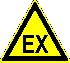 Da gefährliche explosionsfähige Atmosphäre auftreten kann, ist eine Zone festzulegen. Da die gefährliche explosionsfähige Atmosphäre jedoch nur kurzzeitig auftritt, ist der explosionsgefährdete Bereich der Zone 2 zuzuordnen.Da gefährliche explosionsfähige Atmosphäre auftreten kann, ist eine Zone festzulegen. Da die gefährliche explosionsfähige Atmosphäre jedoch nur kurzzeitig auftritt, ist der explosionsgefährdete Bereich der Zone 2 zuzuordnen.Da gefährliche explosionsfähige Atmosphäre auftreten kann, ist eine Zone festzulegen. Da die gefährliche explosionsfähige Atmosphäre jedoch nur kurzzeitig auftritt, ist der explosionsgefährdete Bereich der Zone 2 zuzuordnen.Da gefährliche explosionsfähige Atmosphäre auftreten kann, ist eine Zone festzulegen. Da die gefährliche explosionsfähige Atmosphäre jedoch nur kurzzeitig auftritt, ist der explosionsgefährdete Bereich der Zone 2 zuzuordnen.Da gefährliche explosionsfähige Atmosphäre auftreten kann, ist eine Zone festzulegen. Da die gefährliche explosionsfähige Atmosphäre jedoch nur kurzzeitig auftritt, ist der explosionsgefährdete Bereich der Zone 2 zuzuordnen.Da gefährliche explosionsfähige Atmosphäre auftreten kann, ist eine Zone festzulegen. Da die gefährliche explosionsfähige Atmosphäre jedoch nur kurzzeitig auftritt, ist der explosionsgefährdete Bereich der Zone 2 zuzuordnen.Da gefährliche explosionsfähige Atmosphäre auftreten kann, ist eine Zone festzulegen. Da die gefährliche explosionsfähige Atmosphäre jedoch nur kurzzeitig auftritt, ist der explosionsgefährdete Bereich der Zone 2 zuzuordnen.Da gefährliche explosionsfähige Atmosphäre auftreten kann, ist eine Zone festzulegen. Da die gefährliche explosionsfähige Atmosphäre jedoch nur kurzzeitig auftritt, ist der explosionsgefährdete Bereich der Zone 2 zuzuordnen.Da gefährliche explosionsfähige Atmosphäre auftreten kann, ist eine Zone festzulegen. Da die gefährliche explosionsfähige Atmosphäre jedoch nur kurzzeitig auftritt, ist der explosionsgefährdete Bereich der Zone 2 zuzuordnen.Da gefährliche explosionsfähige Atmosphäre auftreten kann, ist eine Zone festzulegen. Da die gefährliche explosionsfähige Atmosphäre jedoch nur kurzzeitig auftritt, ist der explosionsgefährdete Bereich der Zone 2 zuzuordnen.Da gefährliche explosionsfähige Atmosphäre auftreten kann, ist eine Zone festzulegen. Da die gefährliche explosionsfähige Atmosphäre jedoch nur kurzzeitig auftritt, ist der explosionsgefährdete Bereich der Zone 2 zuzuordnen.Nr.Anlagenbereich / AnlagenteilAnlagenbereich / AnlagenteilAnlagenbereich / AnlagenteilEx-Zonen (Ausdehnung / Höhe)Ex-Zonen (Ausdehnung / Höhe)Ex-Zonen (Ausdehnung / Höhe)Ex-Zonen (Ausdehnung / Höhe)Ex-Zonen (Ausdehnung / Höhe)Ex-Zonen (Ausdehnung / Höhe)Ex-Zonen (Ausdehnung / Höhe)1Versorgungsanlage: Zum Entleeren angeschlossene Flüssiggasflaschen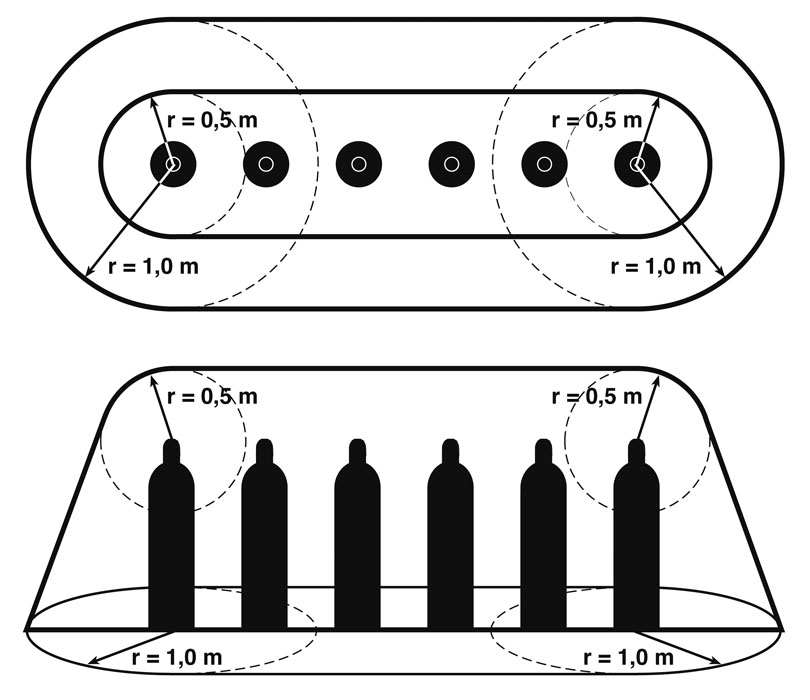 Versorgungsanlage: Zum Entleeren angeschlossene FlüssiggasflaschenVersorgungsanlage: Zum Entleeren angeschlossene FlüssiggasflaschenZone 0
Zone 1
Zone 2Die Zone 2 befindet sich mit einem Radius           r = 0,5 m um jede Anschlussstelle und kegel-förmig bis zum Boden, am Boden r = 1 mDie Zone 2 befindet sich mit einem Radius           r = 0,5 m um jede Anschlussstelle und kegel-förmig bis zum Boden, am Boden r = 1 mDie Zone 2 befindet sich mit einem Radius           r = 0,5 m um jede Anschlussstelle und kegel-förmig bis zum Boden, am Boden r = 1 mDie Zone 2 befindet sich mit einem Radius           r = 0,5 m um jede Anschlussstelle und kegel-förmig bis zum Boden, am Boden r = 1 mEx-Zonen-Plan:	Ex-Zonen-Plan:	Ex-Zonen-Plan:	Ex-Zonen-Plan:	Ex-Zonen-Plan:	Ex-Zonen-Plan:	Ex-Zonen-Plan:	Ex-Zonen-Plan:	Ex-Zonen-Plan:	Ex-Zonen-Plan:	Ex-Zonen-Plan:	Explosionsschutz-MaßnahmenExplosionsschutz-MaßnahmenExplosionsschutz-MaßnahmenExplosionsschutz-MaßnahmenExplosionsschutz-MaßnahmenExplosionsschutz-MaßnahmenExplosionsschutz-MaßnahmenNr.Anlagenbereich / AnlagenteilAnlagenbereich / AnlagenteilAnlagenbereich / Anlagenteilgewähltes Schutzprinzipgewähltes Schutzprinzipgewähltes Schutzprinzip1VersorgungsanlageVersorgungsanlageVersorgungsanlage	Verhindern explosionsfähiger Atmosphäre (keine Zone)
	Vermeiden wirksamer Zündquellen
	Konstruktiver Explosionsschutz	Verhindern explosionsfähiger Atmosphäre (keine Zone)
	Vermeiden wirksamer Zündquellen
	Konstruktiver Explosionsschutz	Verhindern explosionsfähiger Atmosphäre (keine Zone)
	Vermeiden wirksamer Zündquellen
	Konstruktiver ExplosionsschutzZoneMaßnahmenMaßnahmen	Verhindern explosionsfähiger Atmosphäre (keine Zone)
	Vermeiden wirksamer Zündquellen
	Konstruktiver Explosionsschutz	Verhindern explosionsfähiger Atmosphäre (keine Zone)
	Vermeiden wirksamer Zündquellen
	Konstruktiver Explosionsschutz	Verhindern explosionsfähiger Atmosphäre (keine Zone)
	Vermeiden wirksamer Zündquellen
	Konstruktiver Explosionsschutz2-  Feuer, offenes Licht und Rauchen verboten-  Einsatz von ex-geschützten elektrischen Betriebsmitteln, Gerätekategorie mind. 3 G-  Feuer, offenes Licht und Rauchen verboten-  Einsatz von ex-geschützten elektrischen Betriebsmitteln, Gerätekategorie mind. 3 G-  Feuer, offenes Licht und Rauchen verboten-  Einsatz von ex-geschützten elektrischen Betriebsmitteln, Gerätekategorie mind. 3 G-  Feuer, offenes Licht und Rauchen verboten-  Einsatz von ex-geschützten elektrischen Betriebsmitteln, Gerätekategorie mind. 3 G-  Feuer, offenes Licht und Rauchen verboten-  Einsatz von ex-geschützten elektrischen Betriebsmitteln, Gerätekategorie mind. 3 GOrganisatorische MaßnahmenOrganisatorische MaßnahmenOrganisatorische MaßnahmenErläuterung / DokumentErläuterung / DokumentErläuterung / DokumentzuständigKennzeichnung Ex-BereicheKennzeichnung Ex-BereicheKennzeichnung Ex-BereicheBereich VersorgungsanlageBereich VersorgungsanlageBereich VersorgungsanlageBetriebsanweisungBetriebsanweisungBetriebsanweisungAm Arbeitsplatz vorhandenAm Arbeitsplatz vorhandenAm Arbeitsplatz vorhandenUnterweisungUnterweisungUnterweisungMindestens jährlich nach Betriebsanweisung und dokumentiertMindestens jährlich nach Betriebsanweisung und dokumentiertMindestens jährlich nach Betriebsanweisung und dokumentiertDichtheitskontrolle nach jedem FlaschenwechselDichtheitskontrolle nach jedem FlaschenwechselDichtheitskontrolle nach jedem FlaschenwechselNach jedem Flaschenwechsel ist die zum Flaschen-wechsel gelöste Verbindungsstelle (z. B. Verschrau-bung Flaschenabsperrventil / Hochdruck-Schlauch-leitung) nach erfolgter Herstellung der Anschluss-verbindung und vor Inbetriebnahme der Flüssiggas-anlage auf Dichtheit zu kontrollieren. Die Dichtheitskontrolle ist unter Betriebsdruck - geöffnetes Flaschenabsperrventil und geschlossene Geräteabsperrarmatur - mit einem schaumbildenden Mittel (z. B. Lecksuchspray) durchzuführen.Nach jedem Flaschenwechsel ist die zum Flaschen-wechsel gelöste Verbindungsstelle (z. B. Verschrau-bung Flaschenabsperrventil / Hochdruck-Schlauch-leitung) nach erfolgter Herstellung der Anschluss-verbindung und vor Inbetriebnahme der Flüssiggas-anlage auf Dichtheit zu kontrollieren. Die Dichtheitskontrolle ist unter Betriebsdruck - geöffnetes Flaschenabsperrventil und geschlossene Geräteabsperrarmatur - mit einem schaumbildenden Mittel (z. B. Lecksuchspray) durchzuführen.Nach jedem Flaschenwechsel ist die zum Flaschen-wechsel gelöste Verbindungsstelle (z. B. Verschrau-bung Flaschenabsperrventil / Hochdruck-Schlauch-leitung) nach erfolgter Herstellung der Anschluss-verbindung und vor Inbetriebnahme der Flüssiggas-anlage auf Dichtheit zu kontrollieren. Die Dichtheitskontrolle ist unter Betriebsdruck - geöffnetes Flaschenabsperrventil und geschlossene Geräteabsperrarmatur - mit einem schaumbildenden Mittel (z. B. Lecksuchspray) durchzuführen.PrüfungenPrüfungenPrüfungenVeranlassung wiederkehrender Prüfungen, i.d.R. mind. alle 2 Jahre durch eine zur Prüfung befähigte Person; Prüfungen dokumentieren, z. B. DGUV Grundsatz 310-005Veranlassung wiederkehrender Prüfungen, i.d.R. mind. alle 2 Jahre durch eine zur Prüfung befähigte Person; Prüfungen dokumentieren, z. B. DGUV Grundsatz 310-005Veranlassung wiederkehrender Prüfungen, i.d.R. mind. alle 2 Jahre durch eine zur Prüfung befähigte Person; Prüfungen dokumentieren, z. B. DGUV Grundsatz 310-005Austausch von AnlagenteilenAustausch von AnlagenteilenAustausch von AnlagenteilenBeauftragung von FachbetriebenBeauftragung von FachbetriebenBeauftragung von FachbetriebenBrandschutzBrandschutzBrandschutzGeeigneter Feuerlöscher (z. B. mit A,B,C-Pulver) am Arbeitsplatz vorhandenGeeigneter Feuerlöscher (z. B. mit A,B,C-Pulver) am Arbeitsplatz vorhandenGeeigneter Feuerlöscher (z. B. mit A,B,C-Pulver) am Arbeitsplatz vorhandenFreigaben für gefährliche TätigkeitenFreigaben für gefährliche TätigkeitenFreigaben für gefährliche TätigkeitenFreigabeschein für Feuerarbeiten, nur wenn die erforderlichen Maßnahmen getroffen sindFreigabeschein für Feuerarbeiten, nur wenn die erforderlichen Maßnahmen getroffen sindFreigabeschein für Feuerarbeiten, nur wenn die erforderlichen Maßnahmen getroffen sindAktuell halten des Explosions-Schutz-DokumentsAktuell halten des Explosions-Schutz-DokumentsAktuell halten des Explosions-Schutz-DokumentsBei Änderungen an der Flüssiggasanlage wie z. B. Austausch von AnlagenteilenBei Änderungen an der Flüssiggasanlage wie z. B. Austausch von AnlagenteilenBei Änderungen an der Flüssiggasanlage wie z. B. Austausch von AnlagenteilenAnlagen zum Explosions-Schutz-DokumentAnlagen zum Explosions-Schutz-DokumentAnlagen zum Explosions-Schutz-DokumentAnlagen zum Explosions-Schutz-DokumentAnlagen zum Explosions-Schutz-DokumentAnlagen zum Explosions-Schutz-DokumentAnlagen zum Explosions-Schutz-Dokument	Pläne (z. B. Lageplan, Aufstellungsplan)
	Schema Flüssiggasanlage
	Sicherheitsdatenblätter / Gefahrstoff-Verzeichnis	
	EG-Baumusterprüfbescheinigungen (Gasgeräte)  Betriebsanleitung(-en) Hersteller (z. B. Gasgeräte, Duckregelgeräte)  Betriebsanweisung  Unterweisungsnachweis  Prüfbescheinigung 	Sonstiges	Pläne (z. B. Lageplan, Aufstellungsplan)
	Schema Flüssiggasanlage
	Sicherheitsdatenblätter / Gefahrstoff-Verzeichnis	
	EG-Baumusterprüfbescheinigungen (Gasgeräte)  Betriebsanleitung(-en) Hersteller (z. B. Gasgeräte, Duckregelgeräte)  Betriebsanweisung  Unterweisungsnachweis  Prüfbescheinigung 	Sonstiges	Pläne (z. B. Lageplan, Aufstellungsplan)
	Schema Flüssiggasanlage
	Sicherheitsdatenblätter / Gefahrstoff-Verzeichnis	
	EG-Baumusterprüfbescheinigungen (Gasgeräte)  Betriebsanleitung(-en) Hersteller (z. B. Gasgeräte, Duckregelgeräte)  Betriebsanweisung  Unterweisungsnachweis  Prüfbescheinigung 	Sonstiges	Pläne (z. B. Lageplan, Aufstellungsplan)
	Schema Flüssiggasanlage
	Sicherheitsdatenblätter / Gefahrstoff-Verzeichnis	
	EG-Baumusterprüfbescheinigungen (Gasgeräte)  Betriebsanleitung(-en) Hersteller (z. B. Gasgeräte, Duckregelgeräte)  Betriebsanweisung  Unterweisungsnachweis  Prüfbescheinigung 	Sonstiges	Pläne (z. B. Lageplan, Aufstellungsplan)
	Schema Flüssiggasanlage
	Sicherheitsdatenblätter / Gefahrstoff-Verzeichnis	
	EG-Baumusterprüfbescheinigungen (Gasgeräte)  Betriebsanleitung(-en) Hersteller (z. B. Gasgeräte, Duckregelgeräte)  Betriebsanweisung  Unterweisungsnachweis  Prüfbescheinigung 	Sonstiges	Pläne (z. B. Lageplan, Aufstellungsplan)
	Schema Flüssiggasanlage
	Sicherheitsdatenblätter / Gefahrstoff-Verzeichnis	
	EG-Baumusterprüfbescheinigungen (Gasgeräte)  Betriebsanleitung(-en) Hersteller (z. B. Gasgeräte, Duckregelgeräte)  Betriebsanweisung  Unterweisungsnachweis  Prüfbescheinigung 	Sonstiges	Pläne (z. B. Lageplan, Aufstellungsplan)
	Schema Flüssiggasanlage
	Sicherheitsdatenblätter / Gefahrstoff-Verzeichnis	
	EG-Baumusterprüfbescheinigungen (Gasgeräte)  Betriebsanleitung(-en) Hersteller (z. B. Gasgeräte, Duckregelgeräte)  Betriebsanweisung  Unterweisungsnachweis  Prüfbescheinigung 	SonstigesBetriebsverantwortlicher:Betriebsverantwortlicher:Betriebsverantwortlicher:Betriebsverantwortlicher:Betriebsverantwortlicher:Unterschrift:Unterschrift: